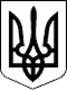  УкраїнаПрилуцька міська радаЧернігівська областьУправління освітиНАКАЗ25 листопада 2020                           м. Прилуки                                               № 216Про затвердження Положенняпро встановлення надбавок працівникам управління освіти,керівникам закладів освітиВідповідно до Постанови Кабінету Міністрів України від 30 серпня 2002 року №1298 “Про оплату праці працівників на основі Єдиної тарифної сітки розрядів та коефіцієнтів з оплати праці працівників установ, закладів та організацій окремих галузей бюджетної сфери”(зі змінами, внесеними Постановою КМУ від 29 липня 2020 року № 672), п.3 ч. 3-а наказу Міністерства України у справах молоді та спорту від 23.09.2005 року №2097 “Про впорядкування умов оплати праці працівників бюджетних установ, закладів та організацій галузі фізичної культури та спорту” (зі змінами, внесеними наказом Міністерства молоді та спорту України від 31 серпня 2017 року № 3659), листа Чернігівського обласного відділення (філії) Комітету з фізичного виховання та спорту від 18.10.2019 року № 169НАКАЗУЮ:1.Затвердити Положення про встановлення надбавок працівникам управління освіти, керівникам закладів та установ освіти.2.Контроль за виконанням наказу залишаю за собою.В. о. начальника управління освіти                                             О.П.КолошкоПОГОДЖЕНО                                                        ЗАТВЕРДЖЕНОГолова МК Профспілки                                         Наказом управління освітипрацівників освіти і науки                                     Прилуцької міської ради______________ Т.С.Заголій                                 від 25.11.2020 № 216                        «25» листопада 2020 р.ПОЛОЖЕННЯ ПРО ВСТАНОВЛЕННЯ НАДБАВОК ПРАЦІВНИКАМ УПРАВЛІННЯ ОСВІТИ, КЕРІВНИКАМ ЗАКЛАДІВ ТА УСТАНОВ ОСВІТИ 1. ЗАГАЛЬНІ ПОЛОЖЕННЯ1.1. Це положення встановлює принципи регулювання фонду додаткової заробітної плати працівників управління освіти Прилуцької міської ради та керівників закладів та установ освіти.1.2. Положення розроблено відповідно до Законів України „Про оплату праці”, „Про освіту”, постанови Кабінету Міністрів України від 30 серпня 2002 року № 1298 „Про оплату праці працівників на основі Єдиної тарифної сітки розрядів і коефіцієнтів з оплати праці працівників установ, закладів та організацій окремих галузей бюджетної сфери”, наказу Міністерства освіти і науки України від 15 квітня 1993 року №102 „Про затвердження Інструкції про порядок обчислення заробітної плати працівників освіти”, постанови Кабінету Міністрів України від 10 липня 2019 року №822 «Про оплату праці педагогічних, науково-педагогічних та наукових працівників закладів  і установ освіти», постанови Кабінету Міністрів України від 14 серпня 2005 року №755 “Деякі питання оплати праці працівників дитячо-юнацьких спортивних шкіл”.1.3. Порядок та умови виплати надбавок, встановлені даним Положенням, застосовуються до працівників управління освіти Прилуцької міської ради, а також до керівників закладів і установ освіти м.Прилуки.1.3. Норми, що не визначені в даному Положенні, регулюються на підставі чинного законодавства України.2. ВИДИ ТА ПОРЯДОК  ВСТАНОВЛЕННЯ НАДБАВОКПрацівникам управління освіти, керівникам закладів та установ освіти, у порядку, передбаченому законодавством та в межах фонду заробітної плати, затвердженого в кошторисі доходів і видатків управління освіти, можуть бути встановлені:2.1. Надбавки до посадового окладу (ставки заробітної плати):- за високі досягнення у праці –                     до 50%;- за виконання особливо важливої роботи – до 50%;- за складність, напруженість у роботі –       до 50%.Надбавки за високі досягнення у праці встановлюються на період не більше року з одночасним наданням підтверджуючих документів про досягнуті результати, а саме:за підготовку дітей - переможців змагань, конкурсів, олімпіад, турнірів Всеукраїського рівня – 50%за підготовку дітей - лауреатів змагань, конкурсів, олімпіад, турнірів Всеукраїнського рівня ІІ ступеня – 45%за підготовку дітей - лауреатів змагань, конкурсів, олімпіад, турнірів Всеукраїнського рівня ІІІ ступеня – 40%Надбавки за виконання особливо важливої роботи встановлюються на термін її виконання, після закінчення встановленого терміну, виплата надбавки припиняється. Особливо важливою роботою вважається тільки робота, яка відповідає за своїм результатом світовому рівню. Віднесення робіт до категорії особливо важливих визначається начальником управління освіти Прилуцької міської ради.Надбавки за складність, напруженість у роботі встановлюються на термін виконання цих робіт. У разі несвоєчасного виконання завдань, погіршення якості роботи і порушення трудової дисципліни зазначені надбавки скасовуються або зменшуються наказом начальника управління освіти Прилуцької міської ради.Конкретний розмір вказаних надбавок встановлює начальник управління освіти Прилуцької міської ради у розмірах та згідно даного Порядку на підставі доповідних записок, листів, звернень,  з докладним обґрунтуванням доцільності призначення надбавки конкретному працівнику.Розмір надбавок працівникам, з якими укладається контракт, встановлює начальник управління освіти у відповідності з умовами контракту.Надбавки за почесні звання України: працівникам, нагородженим знаком «Відмінник освіти України - 10% посадового окладу (ставки заробітної плати);працівникам, присвоєним почесне звання «Заслужений» - 20 % посадового окладу (ставки заробітної плати).Надбавки за почесні звання встановлюються безстроково на підставі нагородного документу. Документи, що засвідчують наявність у працівника почесного звання, повинні відповідати нормам та вимогам передбаченим законодавством. Надбавки за почесні звання не можуть бути зменшені чи скасовані.Надбавки за вислугу років педагогічним працівникам - щомісячно у відсотках до посадового окладу (ставки заробітної плати) залежно від стажу педагогічної роботи у таких розмірах:понад 3 роки - 10 відсотків; понад 10 років - 20 відсотків; понад 20 років - 30 відсотків.Надбавки за престижність педагогічної праці  – щомісячно у відсотках до посадового окладу, відповідно до колективної Угоди між управлінням освіти Прилуцької міської ради та Прилуцькою міською організацією Профспілки працівників освіти і науки України. Водіям автотранспортних засобів при наявності відповідних документів встановлюються надбавки за класність у таких розмірах:водіям II класу – 10 % установленої тарифної ставки за відпрацьований час; водіям I класу –  25 % установленої тарифної ставки за відпрацьований час.Надбавки, що виплачуються працівникам, згідно з даним Положенням, включаються у заробіток і враховуються при обчисленні середньої заробітної плати для оплати щорічних відпусток, виплати допомоги по соціальному страхуванню, при призначенні пенсій тощо.Контроль за відповідністю якості роботи встановленим розмірам надбавок здійснюються начальником управління освіти Прилуцької міської ради, керівниками структурних підрозділів управління освіти в межах їх посадових обов’язків.Проекти наказів про встановлення надбавок узгоджуються з головним бухгалтером та головним спеціалітом, юрисконсультом управління освіти Прилуцької міської ради.Наказ про встановлення, зміну розмірів або скасування надбавки формується завідувачем сектору з питань кадрової та юридичної роботи управління освіти на підставі доповідних записок і підписується начальником управління освіти Прилуцької міської ради за обов'язковим погодженням профспілкового комітету.Дане Положення діє до його скасування.